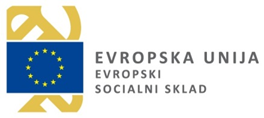 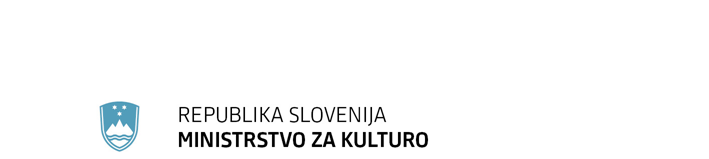 Vprašanja potencialnih prijaviteljev in odgovori pristojne službe na razpisno dokumentacijo v okviruJAVNEGA RAZPISA ZA IZBOR OPERACIJ ZA VEČJO SOCIALNO VKLJUČENOST PRIPADNIKOV RANLJIVIH DRUŽBENIH SKUPIN NA PODROČJU KULTURE V OKVIRU EVROPSKEGA SOCIALNEGA SKLADA V LETIH 2021–2023 (JR-ESS-2021-2023-SOCIALNA VKLJUČENOST)Statusno – pravni pogoji za kandidiranje na javnem razpisuZanima me, ali je javni zavod, upravičena do prijave na razpis?Žal javni zavodi ne izpolnjujejo statusno-pravnega pogoja za kandidiranje na omenjenem javnem razpisu, saj je razpis namenjen nevladnim organizacijam.Kaj pomeni, da lahko prijavitelj sodeluje le pri eni operaciji? Ena operacija je ena vloga, organizacija lahko zgolj v eni vlogi nastopa kot prijavitelj. DokazilaPod pogoji je navedeno, da je potrebno, da je v statutu oz. drugem pravnem aktu navedeno delovanje na področju kulture in dela z ranljivimi skupinami. Kateri je lahko drugi pravni akt? Mora biti notarsko overjen? V prijavnici, kjer se navede da /ne je navedeno, da je v statutu opredeljeno delovanje - ali se obkroži DA tudi v primeru, če je delovanje opredeljeno v drugem pravnem aktu.Zadostuje, da kot prijavitelj priložite fotokopijo overjenega dokumenta ustanovnega ali drugega ustreznega pravnega akta (to je lahko akt o ustanovitvi, statut, pravilnik…) vaše organizacije, ki je potrjen s strani UE (overjen podpis, žig UE na zadnji strani), ali pa je že overjen bil v času registracije. Ponovna potrditev pri notarju ni potrebna.Označite DA v primeru, če z verodostojno listino izpolnjujete pogoje.Naša primarna dejavnost sloni na kulturnem področju, kot je razvidno že iz imena društva (kulturno turistično društvo…). Čeprav smo se v preteklosti že ukvarjali tudi z ranljivimi skupinami (predvsem invalidi), pa zaenkrat nimamo v naših pravnih aktih nikjer opredeljenega delovanja na področju ranljivih skupin. Zanima me ali z dopolnitvijo ustanovnega statuta društva, kjer bo opredeljeno delovanje tudi na področju ranljivih skupin (invalidi) ter dodano dejavnostjo po SKD (Q88.109 Drugo socialno varstvo brez nastanitve za starejše in invalidne osebe), ustrezamo merilom razpisa?DA. Če je po SKD ta dejavnost že dodana, dopolnjevanje statuta ni potrebno.Pogoj je, da kot prijavitelj priložite fotokopijo overjenega dokumenta ustanovnega ali drugega ustreznega pravnega akta (to je lahko akt o ustanovitvi, statut, pravilnik…) vaše organizacije, ki je potrjen s strani UE (overjen podpis, žig UE na zadnji strani), ali pa je že overjen bil v času registracije. Ponovna potrditev pri notarju ni potrebna.Glede točke v razpisu, ki narekuje, da moramo predložiti "fotokopijo overjenega ustanovnega ali drugega ustreznega pravnega akta" želimo preveriti, če je sprejemljivo, da priložimo "Kopijo overjenega statuta skupaj z žigom, da je kopija enaka originalu." To zadostuje ali moramo vse akte ponovno, za potrebe razpisa, potrditi pri notarju?Za potrebe javnega razpisa je dovolj, da posredujete fotokopijo statuta, na katerem je žig "kopija je enaka originalu" (kot v priponki). Ponovna potrditev pri notarju ni potrebna.Prilagam akt o ustanovitvi iz leta, ko so bile narejene spremembe v Zavodu in me zanima, če je ta dokument zadošča spodnji točki: »kopija ustanovnega akta ali drugega ustreznega pravnega akta« Pričakujemo fotokopijo originalnega ustanovnega akta s podpisi in žigom na zadnji strani (torej, če bi ga posredovala po mailu, bi ga poslala v .pdf in ne v wordovi datoteki). Zanima me ali se pod kopijo statuta organizacije (za društvo) smatra kopija overjenega statuta na UE ali lahko odgovorna oseba društva kopijo (tekst statuta) označi - podpiše in žigosa kot 'kopija je enaka originalu'? V skladu z razpisnim besedilom je priporočljivo priložiti fotokopije overjenih ustanovnih ali drugih ustreznih pravnih aktov  za hitrejšo obravnavo vloge. Dovolj je, če posredujete fotokopijo statuta organizacije, ki je potrjen s strani UE (žig UE na zadnji strani), ali pa je bil v času registracije overjen. Lahko se tudi pripiše "kopija je enaka originalu", podpis odgovorne osebe in žig. Ponovna potrditev pri notarju pa ni potrebna.Imamo status društva v javnem interesu, ali ga moramo priložiti vlogi?Ne, ni pogoj.Ali je obvezna priloga pismo podpore drugih inštitucij, s katerimi bomo sodelovali?Ne, ni pogoj, lahko pa priložite.Ali je potrebno na CDju dati wordovo in excelovo verzijo v .pdf, da je zraven viden podpis odgovorne osebe?Ne, na CD-ju zadostujeta wordova in excelova verzija brez podpisov, vendar morata biti enaki verziji kot v fizični obliki.Popolnost vloge in rok za oddajo vlogeZanima nas ali moramo pri  oddaji vloge priložiti tudi vzorec pogodbe o sofinanciranju ali samo prijavni obrazec in finančni načrt?V skladu s 6. točko razpisnega besedila mora vloga vsebovati:"1. popolno izpolnjen, podpisan in žigosan (v primeru, da prijavitelj posluje z žigom) prijavni obrazec z izjavami; 2. popolno izpolnjen, podpisan in žigosan (v primeru, da prijavitelj posluje z žigom) finančni načrt operacije.Ministrstvo lahko za potrebe tega javnega razpisa po uradni dolžnosti pridobi dokazila glede izpolnjevanja pogojev iz uradnih evidenc. Za hitrejšo obravnavo vloge pa lahko prijavitelji , navedena potrdila iz uradnih evidenc priložijo sami:- fotokopijo overjenega ustanovnega ali drugega ustreznega pravnega akta prijavitelja. Prijavitelji morajo uporabiti izključno obrazce iz razpisne dokumentacije, ki se jih ne sme spreminjati.Prijavni obrazec z izjavami in finančni načrt operacije mora prijavitelj predložiti tudi na e-nosilcu podatkov (CD-ROM, DVD-ROM ali USB podatkovni ključ, ki se po končanem postopku prijavitelju ne vrača) v Wordovi oz. Excelovi obliki. Tiskana verzija posredovanih obrazcev se mora ujemati z elektronsko verzijo. V primeru razlik med tiskano in elektronsko verzijo velja tiskana verzija.V primeru, da je podpisnik prijavnih obrazcev ali izjave o projektnem partnerstvu pooblaščena oseba za podpis, je potrebno vlogi priložiti veljavno pooblastilo."Vzorec pogodbe o sofinanciranju se ne prilaga k vlogi, saj v izjavi podpišete, da ste jo prebrali in se strinjate z njeno vsebino.Način in rok za predložitev vlog - če prav razumemo, ali lahko na dan roka za oddajo, t.j. 7. 6. 2021 še oddamo vlogo priporočeno po pošti?Vlogo lahko oddate najpozneje na dan 7. 6. 2021 kot priporočeno pošiljko. Pogoj – delovanje na področju kultura-umetniška dejavnostAli mora biti delovanje na področju kulture razvidno iz šifre po SKD?Ne, ni potrebno, lahko je navedeno v ustanovnem aktu ali statutu v namenu, opisu dejavnosti, ciljih organizacije. Pri prijavitelju se zahteva, da delujejo na področju kulturno-umetniške dejavnosti, nam lahko prosim pojasnite kaj natančneje je mišljeno pod kulturno-umetniške dejavnosti.Pri pregledovanju pogoja "delovanje na področju kulturno-umetniške dejavnosti" bomo upoštevali kulturo v najširšem pomenu.  V obrazcu za prijavo je navedeno »Organizacija ima v statutu opredeljeno, da deluje na področju kulturno-umetniške dejavnosti«. Je to izključujoči pogoj za prijavitelja? Vsi  prijavitelji morajo izkazovati z ustanovnim aktom ali drugim ustreznim pravnim aktom delovanje na področju kulturno-umetniške dejavnosti. V tem primeru gre za izključujoč pogoj.Prijavitelj, društvo, ki deluje s populacijo oseb z avtizmom, ima v aktu napisano, kot je navedeno spodaj. Prosimo za vaše mnenje, ali takšen zapis opredelitve društva zadošča zahtevam javnega razpisaOpredeljena delovanja organizacije ne izkazujejo oprijemljivih dejavnosti na področju kulturno-umetniške dejavnosti. Je omenjeno, da: "bo društvo poskušalo zagotoviti sredstva tudi za ustreznejše kulturne programe, s katerimi bi omogočili vključevanje oseb z avtizmom in njihovih družin tudi v tovrstne aktivnosti". Iz tega izhaja, da bodo finančno zagotovili vključenost v kulturne programe, ne pa, da sama organizacija deluje na področju kulturno-umetniške dejavnosti. Priporočamo, da se priloži drugi ustrezni akt z bolj jasno opredeljenimi dejavnostmi, ki se nanašajo na kulturno-umetniško delovanje, v kolikor obstaja.  Pogoj – delovanje na področju ene izmed ranljivih skupin po tem razpisuKaj pomeni pripadnik ranljive skupine, ali mora biti to invalid oz. manjšina ali gre lahko tudi za osebo, ki predstavlja te skupine, npr. zaposleni v neprofitni organizacijiV skladu z besedilom javnega razpisa so pripadniki ranljivih skupin po tem javnem razpisu: pripadniki manjšinskih etničnih skupnosti (pripadniki italijanske in madžarske narodne skupnosti, romske skupnosti, narodnih skupnosti, opredeljenih v Deklaraciji Republike Slovenije o položaju narodnih skupnosti pripadnikov narodov nekdanje SFRJ v Republiki Sloveniji, nemško govoreče etnične skupine v Sloveniji, različnih manjšinskih etničnih skupnosti ter priseljencev) in invalidi. Prijavit morate operacijo v okviru katere boste izvajali aktivnosti za vsaj eno izmed zgoraj navedenih ranljivih skupin (po tem javnem razpisu).Če je nekdo zaposlen v neprofitni organizaciji, ni pripadnik ranljivih skupin, če zgolj dela z njimi ali jih predstavlja. Pripadnik ranljive skupine je nekdo, ki se bodisi sam opredeljuje kot član ene izmed etničnih skupnosti, bodisi da je invalid z izkazano stopnjo invalidnosti.So otroci ekonomskih migrantov in mladostniki ciljna skupina tega razpisa? Skoraj vsi so druga ali tretja generacija priseljencev večinoma iz balkanskih držav.V skladu z besedilom javnega razpisa je udeleženec usposabljanj po tem razpisu oseba iz ranljive ciljne skupine, ki je ob vstopu v usposabljanje dopolnila 15 let in je na usposabljanju prisotna najmanj 40 ur. Pripadnik ranljive skupine je nekdo, ki se bodisi sam opredeljuje kot član ene izmed etničnih skupnosti po tem javnem razpisu, bodisi da je invalid z izkazano stopnjo invalidnosti oz. odločbo. Iz tega izhaja, da ciljna skupina niso otroci, pač pa mladostniki, ki so ob vstopu v usposabljanje dopolnili 15 let. In če izpolnjujejo ta starostni pogoj in se sami opredeljujejo kot člani ene izmed ranljivih skupin, so ustrezna ciljna skupina (ne glede na generacijo priseljencev).Če prav razumemo, se lahko npr. oseba sama opredeli za pripadnika ranljive skupine? Ali je morda še kak drug pogoj, ki bi določal, kdaj se oseba konkretno uvršča v ranljivo skupino?Pripadnik ranljive skupine je oseba, kot je navedena v javnem razpisu. Pri invalidih je to odločba. Pri manjšinskih etničnih skupnostih je to nekdo, ki se čuti pripadnika posamezni etnični skupnosti, ohranja, razvija in promovira svojo kulturo, jezik in identiteto in tudi navzven izraža svojo pripadnost manjšinski etnični skupnosti (je npr. član manjšinskega društva, pevskega zbora…). Bolj bodite pozorni na to, da se ocenjujejo ciljna skupina in njene potrebe, ne posamezni udeleženci. Iz operacije mora biti namreč razvidno, ali je ta res namenjena pripadnikom ranljivih skupin, ter katerim.Ali so prosilci za azil ranljiva skupina, ki je lahko vključena v projekt?Termin "priseljenec" zajema med drugim tudi prosilce za azil t..i. azilante in tiste s statusom begunca, oz. s subsidiarno zaščito.Ali tudi zamejski Slovenci spadajo med ranljive skupine v tem razpisu? Zamejski Slovenci niso ciljna skupina tega javnega razpisa.Kakšna merila bodo veljala pri ocenjevanju prijav glede kazalnika 9.3. – delež oseb iz ranljivih skupin, vključenih v iskanje zaposlitve itd. ob izhodu? Društvo namerava prijaviti 25 odstotni pozitivni izhod. Ali so predvideni kakšni "ukrepi", če bi se ob koncu izkazalo, da takega izhoda ne bi mogli doseči? Gre predvsem za statistični podatek spremljanja uspešnosti operacij, kar pomeni, da se spremlja stanje udeležencev od začetka do zaključka operacij ter še tudi po njem. Vaša ocena predvsem pomeni, kako realno poznate svojo ciljno skupino in v kolikšnem obsegu predvidevate, da bodo na osnovi izvedenih usposabljanj operacije pridobljena znanja pripomogla h dvigu kompetenc udeležencev vaših usposabljanj. Na dolgi rok pa, kako uspešno znate kot prijavitelj predvidevati učinkovitost svojih operacij.Udeleženci usposabljanj - usposabljanjaZanima me ali morajo biti ljudje, ki se jih usposablja tudi iz ranljive skupine oz. invalidi ali to drži le za novo zaposlitev (koordinatorja)? V okviru javnega razpisa sta upravičeni dve dejavnosti:        -	usposabljanja za krepitev zaposljivosti in socialne vključenosti pripadnikov ranljivih skupin na področju kulture in        -	zaposlitev enega pripadnika ranljive skupine kot koordinatorja operacije (upravičena ena zaposlitev pri prijavitelju, za polni delovni čas, za najmanj 16 mesecev).Iz navedenih dejavnosti je razvidno, da morajo biti udeleženci usposabljanj pripadniki vsaj ene od ranljivih skupin (po tem razpisu), kot tudi novo zaposlena oseba. Se pravi, da ta pogoj velja za udeležence in za novo zaposleno osebo.Kot ciljna skupina so definirani invalidi in manjšinske etične skupnosti. Kako so definirani pripadniki narodnih skupnosti nekdanje SFRJ? Kakšni so pogoji za vključitev teh oseb v usposabljanja? Morajo biti to osebe rojene v SFRJ, so lahko to njihovi potomci rojeni v Sloveniji? Gre za ljudi, ki se sami opredelijo kot pripadniki narodne manjšine?Pripadnik ranljive skupine je nekdo, ki se bodisi sam opredeljuje kot član ene izmed etničnih skupnosti po tem javnem razpisu, bodisi da je invalid z izkazano stopnjo invalidnosti oz. odločbo. Naša ciljna skupina bodo pripadniki po Deklaraciji SFRJ, vendar bomo vključili pripadnike več skupnosti. Ali se to pri merilih šteje za različne skupine?Da. Mladi, ki bi jih želeli vključiti, so srednješolci ali študentje. Ali so prava ciljna skupina?V skladu z besedilom javnega razpisa je udeleženec usposabljanj po tem razpisu oseba iz ranljive ciljne skupine, ki je ob vstopu v usposabljanje dopolnila 15 let in je na usposabljanju prisotna najmanj 40 ur, za kar prejme potrdilo o usposabljanju. Ob pogoju, da se bodisi sam opredeljuje kot član ene izmed etničnih skupnosti po tem javnem razpisu, bodisi da je invalid z izkazano stopnjo invalidnosti oz. odločbo. Ali so priseljenci osebe, ki se tako identificirajo oz. ali ima MK posebej definicijo tega?V skladu z besedilom javnega razpisa so pripadniki ranljivih skupin po tem javnem razpisu: pripadniki manjšinskih etničnih skupnosti (pripadniki italijanske in madžarske narodne skupnosti, romske skupnosti, narodnih skupnosti, opredeljenih v Deklaraciji Republike Slovenije o položaju narodnih skupnosti pripadnikov narodov nekdanje SFRJ v Republiki Sloveniji, nemško govoreče etnične skupine v Sloveniji, različnih manjšinskih etničnih skupnosti ter priseljencev) in invalidi.Pripadnik ranljive skupine je nekdo, ki se bodisi sam opredeljuje kot član ene izmed teh etničnih skupnosti, bodisi da je invalid z izkazano stopnjo invalidnosti oz. odločbo.Ali v projekt lahko vključimo obe ciljni skupini (npr. pripadnik priseljencev in invalide)?.Prijavit morate operacijo v okviru katere boste izvajali aktivnosti za vsaj eno izmed zgoraj navedenih ranljivih skupin (po tem javnem razpisu). V operacijo (projekt) tako vključite najmanj eno ciljno skupino.Ali se usposabljanja lahko izvajajo že v letu 2021? Da, aktivnosti operacije se morajo začeti izvajati v letu 2021 (pogoj 5, točke 3. javnega razpisa). Upravičenost stroškov operacije se začne od datuma izdaje sklepa o izboru do 1.3.2023.Kot kriterij uspešnosti usposabljanj v JR preberemo, da mora posamezni udeleženec prisostvovati vsaj 40 ur. Mi bomo imeli 4 sklope delavnic po 40 ur. Je v tem primeru kriterij izpolnjen že, če sodeluje samo na 1 sklopu za 40 ur, na drugih sklopih pa ne? Ali pa npr. na 1 sklopu 20h + na 3 sklopu 20h? V skladu z besedilom javnega razpisa je udeleženec usposabljanj po tem razpisu oseba iz ranljive ciljne skupine, ki je ob vstopu v usposabljanje dopolnila 15 let in je prisotna najmanj 40 ur. Udeleženci usposabljanj, ki so bili prisotni vsaj 40 ur, morajo prejeti potrdilo o uspešno zaključenem usposabljanju. V kolikor bo udeleženec prisoten na enem sklopu 40 ur ali na več sklopih v seštevku 40 ure se šteje, da izpolnjuje kriterij upravičenca. Naše predvidene umetnostne aktivnosti vključujejo tudi celo vrsto specifičnih spremljevalnih dejavnosti (odrska tehnika, oblikovanje kostumov in scene, izdelava rekvizitov), ali je možno ta specifična znanja vključiti kot module v okviru razpisa?Da, če uspete prikazati, da navedena znanja pripomorejo k dvigu kompetenc pripadnikov ranljivih skupin, večji zaposljivosti udeležencev, njihovemu boljšemu socialnemu vključevanju v družbo in k preseganju izključenosti – kar vse so cilji razpisa.Čeprav je 40 ur izobraževanja veliko je vendar za samostojno in kvalitetno delo kot trener premalo. Ali je možno module v okviru tega razpisa zastaviti tudi kot nadgradnja predhodnih modulov? To še posebej velja za tiste, ki so že vključeni v obstoječ sistem usposabljanja in bi v okviru razpisa lahko svoje znanje nadgradili.Aktivnosti so upravičene, v kolikor izpolnjujejo namen in cilje razpisa. Bodite pozorni, da ne gre za dvojno financiranje.Usposabljanje lahko traja dlje, 40 ur je zgolj minimalno št. ur. V besedilu JR, na str.2, 6. odstavek je navedeno, da mora biti usposabljanje sestavljeno iz najmanj enega in največ petih sklopov, pri čemer mora posamezni sklop obsegati najmanj 40. ur. Po končanem modulu smo dolžni izdati potrdilo o usposobljenosti. V Sloveniji ne moremo izdati javno-veljavnega potrdila, ker gre za neformalno usposabljanje, saj ustrezne klasifikacije usposabljanja niti poklicnega standarda ni. Ali moramo za izdajo potrdila pridobiti dodatne kvalifikacije ali mednarodno institucijo, ki bi izdala ustrezno potrdilo o usposobljenosti za udeležence?V okviru projekta je prijavitelj – upravičenec dolžan izdati zgolj potrdilo o udeležbi na usposabljanju udeležencem, ki so opravili najmanj 40. ur usposabljanja.Šolo razen v Ljubljani že deloma izvajamo v Celju in Mariboru. Ali obe podružnici lahko vključimo v ta razpis?JR, str. 3, 2 odstavek: aktivnosti se morajo izvajati na področju izbrane kohezijske regije, lahko pa se udeleženci iz druge regije udeležijo usposabljanja pri upravičencu, če ta ni iz iste regije..Imamo namen izvesti sklop Usposabljanje 1, v katerem bomo izvedli 5 različnih delavnic. Skupaj bomo tako izvedli 50 ur usposabljanja. Ker je pri izpolnjevanju finančnega plana - točka 2A (šifra 7) navedeno 5 usposabljanj, nas zanima, ali je to mišljeno kot maksimalnih 5 sklopov, ki so zapisani v razpisu in ali v finančni plan (okvirček 2A) "usposabljanje 1" prenesemo končni znesek in samo navedemo ime usposabljanja/ure/število udeležencev (ali pa zapišemo vse naše predvidene delavnice in stroške za sklop, ki obsega ta sklop)? Ter v prijavnem obrazcu (točka E) razčlenimo naše aktivnosti in stroške?V kolikor imate predviden en sklop usposabljanja, v Finančnem načrtu izpolnite stroške za eno usposabljanje in ga finančno ovrednotite. Mora biti zagotovljena konsistentnost med  Prijavnim obrazcem E2  in točko A2 v finančnem načrtu. V finančnem planu je pod Usposabljanje mišljeno 5 različnih sklopov usposabljanja, pri čemer mora vsak posamezen sklop skladno z besedilom JR obsegati najmanj 40 ur. Če boste imeli na celotni operaciji zgolj en sam sklop usposabljanja s petimi delavnicami v skupnem obsegu 50 ur, potem v obrazcu Finančnega načrta pri točki 2a (šifra 7) pod Usposabljanje I (v istem okvirčku) združite vseh 5 predvidenih delavnic in stroškov v okviru enega sklopa (navedite področja, skupno št. udeležencev, izvajalcev in celoten obseg sklopa). V prijavnem obrazcu pod postavko E2 (opis izvedbe aktivnosti) pa teh 5 delavnic v okviru sklopa 1 (usposabljanje 1) temu primerno podrobneje vsebinsko opredelite, saj delavnice v vašem primeru pomenijo izvedene posamezne aktivnosti. Ali lahko udeležencem ob prijavi na udeležbo postavimo plačilo kotizacije? za to bi se odločili kot psihološki efekt, da bodo udeležbo resneje jemali in s tem posledično redno prihajali (simboličen znesek)Usposabljanja morajo biti za udeležence zastonj. V skladu z določilom javnega razpisa odsvetujemo ustvarjanje prihodkov, saj je določeno, da v kolikor se bodo pri izvajanju operacije ustvarili prihodki, bo treba za višino ustvarjenih prihodkov znižati upravičene stroške. Tudi osnutek pogodbe določa, da v primeru ugotovljenega ustvarjanja prihodkov v okviru operacije, se le-te odšteje od celotne vrednosti operacije, vrednost dodeljenih sredstev pa se sorazmerno zmanjša.Sodelovanja/ povezovanja/ partnerjiAli je potrebno navesti partnerje pri izvajanju usposabljanj za ranljive skupineNE, partnerji niso pogoj na tem JR.Ker se zanimamo za prijavo nas zanima kako je s sodelovanji z društvi itd. ? So nujna v času prijave? So potrebni podpisi o sodelovanju itd.? Ali je to stvar izvedbe tekom projekta? Partnerji niso pogoj za udeležbo na tem JR.Ali lahko ob izvajanju projekta morebitni projektni partnerji nastopajo kot zunanji izvajalci, seveda če je njihova ponudba za posamezne aktivnosti ugodnejša od drugih ponudnikov?Partnerji na projektu niso pogoj za udeležbo na tem javnem razpisu, je pa dobrodošlo sodelovanje in povezovanje.  Lahko pa so vaši zunanji izvajalci, v kolikor izpolnjujejo pogoj gospodarne porabe stroškov (ugoden ponudnik) in ne kršijo sledečega določila: "Strošek je neupravičen, če je:-	zunanji izvajalec povezana družba po pravilih zakona, ki ureja gospodarske družbe ali -	zakoniti zastopnik upravičenca, član organa upravljanja ali nadzora ali njegov družinski član:       -	udeležen kot zakoniti zastopnik, član organa upravljanja ali nadzora zunanjega izvajalca ali-	neposredno ali preko drugih pravnih oseb v več kot petindvajset odstotnem deležu udeležen pri ustanoviteljskih pravicah, upravljanju ali kapitalu zunanjega izvajalca."ZaposlitevAli morajo prijavljeni projekti nujno vključevati tudi zaposlitev, ali gre lahko samo za izvajanje aktivnosti za spodbujanje zaposlovanja na področju kulture?Iz besedila JR je razvidno, da sta dve obvezni aktivnosti operacij: usposabljanje pripadnikov ranljivih oseb in zaposlitev ene ranljive osebe kot koordinatorja operacije. Prijavljeni projekti tako morajo nujno vključevati tudi zaposlitev ene ranljive osebe kot koordinatorja operacije.Ali je možno ob projektni izvedbi zaposliti koordinatorja in njegovega pomočnika v sklopu navedenega javnega razpisa?DA.Ali mora biti koordinator, pripadnik ene od ciljnih skupin, na novo zaposlen pri prijavitelju?Operacija mora vključevati eno zaposlitev predstavnika ranljive skupine v vlogi koordinatorja operacije, za polni delovni čas, za najmanj 16. mesecev.Obvezno dokazilo za uveljavljanje upravičenosti stroška koordinatorja operacije je nova pogodba o zaposlitvi.Pogoj je nova pogodba o zaposlitvi za novo odprto delovno mesto koordinator na tem projektu.Za koliko mesecev se mora zaposliti pripadnik ranljive skupine v vlogi koordinatorja?. V razpisu je ponekod navedeno za največ 16 mesecev, drugod pa za najmanj 16 mesecev? Opredeljeno je, da mora operacija vključevati zaposlitev enega pripadnika ranljive skupine kot koordinatorja operacije, za polni delovni čas, za najmanj 16 mesecev. Zaposlitev mora biti pri prijavitelju. Zaposlitev koordinatorja operacije mora trajati najmanj 16 mesecev, financira pa se največ 16. mesečnih plačil.Ali je pravilno, če projekt traja polnih 16 mesecev? Lahko traja tudi dalj, pri čemer so upravičeni stroški zaposlitve koordinatorja operacije 16. mesecev in osebe za pomoč pri koordinaciji največ 16. mesecev.Omenili ste, da je pri zaposlitvi koordinatorja to lahko tudi oseba, ki je pred tem že bila zaposlena pri prijavitelju, da pa mora biti sklenjena nova pogodba in da ne sme biti prerazporeditev z drugega delovnega mesta. Nismo zasledili, če je kje določeno, koliko časa mora preteči od predhodne zaposlitve. Ali oseba ne sme biti zaposlena pri prijavitelju npr. na dan oddaje vloge, morda na datum objave razpisa ali je morda to lahko tehnično gledano tudi samo en dan prekinitve pred novo pogodbo oz. zaposlitvijo?Tehnično gledano je to lahko tudi oseba, ki je pri vas kot prijavitelju že zaposlena. Vendar: Že zaposlene osebe ne smete prerazporediti na delovno mesto koordinatorja operacije. Sama prerazporeditev je neupravičena, saj je v besedilu JR jasno zapisano, da je poleg usposabljanja druga upravičena dejavnost nova zaposlitev enega pripadnika ranljive skupine. Je pa možno in v vašem primeru pogoj, da se pri upravičencu najprej ustvari novo delovno mesto koordinator operacije, za katerega sklenete novo pogodbo o zaposlitvi. Novo pogodbo o zaposlitvi lahko sklenete z osebo, ki je nekoč že bila zaposlena pri istem upravičencu, ali pa z osebo, ki je sedaj zaposlena pri istem upravičencu, vendar doslej na drugem delovnem mestu. Oboje seveda ob pogoju, da ta oseba pripada ranljivi skupini. Pomembno je pomensko razumeti razliko med prerazporeditvijo na drugo delovno mesto in odprtjem novega delovnega mesta v skladu z zakonodajo.Oseba na delovnem mestu koordinator operacije mora biti na novo zaposlena na operaciji najmanj 16. mesecev. Ali lahko že zaposleno osebo prerazporedimo na delovno mesto koordinatorja operacije? Če je možno prerazporediti osebo na delovno mesto koordinatorja operacije, potem pride v poštev tudi drugo vprašanje. Preko programa ZRSZ "Zaposli.me" smo v lanskem letu zaposlili osebo iz ranljive skupine. Zaposlitev se izteče slab mesec po predvidenem pričetku izvajanja operacije (JR-ESS-2021-2023-SOCIALNA VKLJUČENOST). Ali lahko osebo takoj s pričetkom projekta prezaposlimo na mesto vodje projekta ter za prvi mesec NE UPRAVIČUJEMO STROŠKOV PLAČE na projektu za to osebo?Že zaposlene osebe ne smete prerazporediti na delovno mesto koordinatorja operacije. Sama prerazporeditev je neupravičena, saj je v besedilu JR jasno zapisano, da je poleg usposabljanja  druga upravičena dejavnost nova zaposlitev enega pripadnika ranljive skupine. Je pa možno in v vašem primeru pogoj, da se pri upravičencu ustvari novo delovno mesto koordinator operacije, za katerega sklenete novo pogodbo o zaposlitvi. V tem primeru lahko tudi z osebo, ki je že zaposlena pri istem upravičencu, vendar doslej na drugem delovnem mestu, ob pogoju, da pripada ranljivi skupini.Oseba mora biti na delovnem mestu koordinator operacije zaposlena najmanj 16. mesecev. Prepovedano je dvojno financiranje in nezakonita je sklenitev dvojne pogodbe o zaposlitvi. To pomeni, da mora biti oseba te operacije na novo zaposlena na tej operaciji.V kolikor si želimo usposobiti in zaposliti pripadnika narodov nekdanje SFRJ, nas zanima, če mora imeti ta oseba v Sloveniji stalno prebivališče, ali zadostuje pogojem tudi, če ima oseba začasno prebivališče oziroma dovoljenje za začasno prebivanje?Ranljiva oseba, predvidena kot koordinator projekta mora za sklenitev pogodbe o zaposlitvi imeti urejen status in s tem enega od naslednjih dokumentov: stalno bivališče v Sloveniji, začasno bivališče ali dovoljenje za bivanje.Kako lahko dokazujemo, da zaposlena koordinatorka na operaciji pripada manjšinski skupnosti, če je bila rojena v Sloveniji?Da je novozaposlena oseba pripadnik/ca manjšinske skupnosti se izkazuje s samoopredelitvijo. Oseba se opredeli kot pripadnik/ca določene manjšinske skupnosti.Ali je lahko na novo zaposlena koordinatorka tudi oseba, ki se je priselila s Švedske, Nemčije ali katere druge države?V razpisnem besedilu je opredeljeno: "Operacija mora vključevati zaposlitev enega pripadnika ranljive skupine kot koordinatorja operacije, za polni delovni čas, za najmanj 16 mesecev." V kolikor se oseba opredeli kot pripadnik ene ranljive skupine po tem javnem razpisu, je zaposlitev upravičena. Med pripadnike manjšinske etnične skupnosti se štejejo tudi osebe priseljene iz švedske ali Nemčije, v kolikor se za to samoopredelijo.V prijavi na projekt "socialno vključevanje" bi želeli zaposliti na mesto koordinatorke. Nedokončana izobrazba na VII stopnji. Gre za 1. zaposlitev. Kandidatka je rojena v Sloveniji, v mešanem zakonu mati Slovenka oče BolivijecStopnja izobrazbe pri ranljivi osebi ni navedena kot pogoj za zaposlitev koordinatorja operacije. Pripadnik ranljive skupine je oseba, kot je navedena v javnem razpisu. Pri invalidih to izkazuje odločba. Pri manjšinskih etničnih skupnostih je to nekdo, ki se čuti pripadnika posamezni etnični skupnosti, ohranja, razvija in promovira svojo kulturo, jezik in identiteto in tudi navzven izraža svojo pripadnost manjšinski etnični skupnosti (je npr. član manjšinskega društva, pevskega zbora…). Koordinator v naši organizaciji je zaposlen iz sredstev pridobljenih iz privatne evropske fundacije. Financiranje se izteče z letošnjim šolskim letom. Po narodnosti je Albanec rojen v Črni Gori in je letos pridobil slovensko državljanstvo. Ali ustreza kriterijem za koordinatorja po kriterijih razpisa.Lahko ga zaposlite kot koordinatorja na projektu, za čas trajanja projekta, t.j. najmanj za 16. mesecev, pri čemer dobite sredstva za njegovo zaposlitev za največ 16. mesecev.Kot oseba, ki se samoopredeljuje kot pripadnik manjšinske skupnosti, ustreza pogojem razpisa. Zaradi prepovedi dvojnega financiranja pa ni možno njeno financiranje iz dveh virov. Če se torej tej osebi izteče financiranje oz. zaposlitev za določen čas iz zasebnega vira s koncem letošnjega šolskega leta (niste navedli meseca), jo lahko v primeru uspešnosti na JR zaposlite kot koordinatorja na projektu, saj zadošča pogoju pripadnost ranljivi skupini. Ali lahko na operacijo zaposlimo osebo, ki je trenutna predsednica društva? V okviru operacije lahko zaposlite predsednico društva, v kolikor izpolnjuje vse pogoje za zaposlitev (ni že zaposlena, je pripadnica ene izmed ranljivih skupin po tem razpisu v vlogi koordinatorja operacije, za polni delovni čas, za čas trajanja aktivnosti), pri čemer je potrebno paziti na zunanji videz, da ne bo kot odgovorna oseba operacije sama sebi podpisovala.Ali je lahko kot ranljiva oseba zaposlen umetniški vodja zavoda, ki ta hip deluje prostovoljno? Pomembno je, da gre za novo zaposlitev in da oseba spada v eno od ranljivih skupin.Zastopnika društva sta mati in polnoletni sin. Ali se lahko oba zaposlita na projektu? Eden kot koordinator, drugi kot pomočnik koordinatorja?Lahko, pod pogojem, da je koordinator operacije ranljiva oseba (za pomoč pri koordinaciji to ni potrebno) in da je z njim sklenjena nova zaposlitev (ne prerazporeditev, če je v društvu že zaposlena). Oseba za pomoč pri koordinaciji (če je v društvu že zaposlena) se lahko prerazporedi s sklepom na to delovno mesto, oziroma se tudi z njo sklene nova zaposlitev (v kolikor trenutno ni v delovnem razmerju v društvu).Ali je druga oseba, ki bi jo zaposlili kot pomočnico koordinatorja v okviru Javnega razpisa za izbor operacij "Za večjo socialno vključenost pripadnikov ranljivih družbenih skupin na področju kulture v okviru Evropskega socialnega sklada v letih 2021 - 2023, lahko članica društva, ki je trenutno samozaposlena v kulturi.Osebo lahko zaposlite kot pomočnico koordinatorja. Za zaposlitev na projektu uredite mirovanje pravice do prispevkov, o kateri govori 18. člen Uredbe o samozaposlenih v kulturi. Bodite pozorni, da traja projekt 16. mesecev, mirovanje pravice do prispevkov pa je možno v enkratnem trajanju do enega leta, zaradi česar morate zahtevek za mirovanje po enem letu ponovno vložiti. Ali se kot pomočnik koordinatorja lahko zaposli legalni zastopnik (predsednik) društva?DA.Zanima nas, ali je potrebno že ob oddaji vloge vedeti & navesti z imenom in priimkom, katero osebo bomo zaposliti v okviru »nova zaposlitev enega pripadnika ranljive skupine kot koordinatorja operacije«? Ali pa je dovolj, da se ob oddaji vloge k tej novi zaposlitvi le zavežemo, ime te osebe pa sporočimo ob pričetku projekta?V sami prijavi še ni potrebno novo zaposlenega koordinatorja operacije navesti z imenom in priimkom. V prijavi (obr. št. E) pa mora biti razvidno, da boste zaposlili koordinatorja operacije in naloge katere bo opravljal. Ali se izpolni in priloži tudi pogodba oz. kaj se ob vložitvi sploh ob izpolnjenih obrazcih priloži?NE. Vnaprejšnja predložitev pogodbe ob oddaji vloge na JR ni pogoj, saj upravičenec pogodbo o zaposlitvi za koordinatorja in osebo za pomoč pri koordinaciji predloži šele ob uveljavljanju stroškov, ne prej. V sami prijavi na JR tako novo zaposlenega koordinatorja operacije in osebe za pomoč pri koordinaciji še ni potrebno navesti z imenom in priimkom. Mora pa biti v prijavi (obr. št. E) razvidno, da boste zaposlili koordinatorja operacije in navesti naloge, katere bo opravljal. Enako velja za osebo, ki bo koordinatorju v pomoč pri koordinaciji. Zaposlitev koordinatorja operacije mora trajati najmanj 16 mesecev, financira pa se največ 16. mesečnih plačil.Zanima nas, ali se v okviru projekta lahko zaposli posameznik iz cele Slovenije, ali le posameznik, ki spada v isto kohezijsko regijo kot društvo?V razpisnem besedilu ni omejeno iz katere kohezijske regije mora izhajati posameznik, ki ga boste zaposlili. Opredeljeno je le, da mora operacija vključevati zaposlitev enega pripadnika ranljive skupine kot koordinatorja operacije, za polni delovni čas, za najmanj 16 mesecev. Zaposlitev mora biti pri prijavitelju.Ali društvo v Vzhodni kohezijski regiji lahko zaposli osebo na mesto pomočnika koordinatorja, ki pa stanuje v Zahodni k. regiji? Oseba je član društva iz Ljubljane in bi se vozil v Novo mesto?Koordinator usposabljanja je lahko zaposlen pri upravičencu, če ta ni iz iste regije. Na str. 3, 2 odstavek JR je navedeno, da morata biti sedež prijavitelja in izvajanje aktivnosti usposabljanj v isti kohezijski regiji.Naša usposabljanja bodo vezana na Z regijo (Ljubljana), oseba, ki bi jo zaposlili iz ranljive skupine (koordinator usposabljanja) pa prihaja (ima stalni naslov) v V regiji. To najbrž ni težava, da hodi oseba v službo v Ljubljano in tu opravlja koordinacijske naloge usposabljanja.Koordinator operacije je lahko zaposlen pri upravičencu, če ta ni iz iste regije. Na str. 3, 2 odstavek JR je navedeno, da morata biti sedež prijavitelja in izvajanje aktivnosti usposabljanj v isti kohezijski regiji.Ali je lahko za pomoč pri koordinaciji zaposlenih oz. prerazporejenih ena ali več oseb za krajši delovni čas oz. z manjšo delovno obremenitvijo kot 100 %?Ne, to ni mogoče, pogoj je zaposlitev ene osebe za polni delovni čas, dovolj kompetentne za izvajanje projekta. Ali sta lahko zaposleni dve osebi - vsaka za polovičen delovni čas - na mestu pomočnika koordinatorja?Ne, to ni mogoče, pogoj je zaposlitev ene osebe za polni delovni čas, dovolj kompetentne za izvajanje projekta.Ali lahko društvo zaposli eno osebo na mesto pomočnika koordinatorja za polovični delovni čas?Ne, to ni mogoče, pogoj je zaposlitev ene osebe za polni delovni čas.Zanima nas ali je zaposlitev ranljive osebe vezana le na 1 osebo ali jih lahko zaposlimo več? Je že kakšna sprememba tudi glede polovične zaposlitve in ta način več zaposlitev ali ostajajo kriteriji enaki kot so bili doslej.Operacija mora vključevati eno zaposlitev pripadnika ranljive skupine kot koordinatorja operacije, za polni delovni čas, za najmanj 16. mesecev. Polovične zaposlitve niso možne.V projekt bi prijavili dve ranljivi skupini; iz skupnosti pripadnikov narodov nekdanje SFRJ ter osebe iz druge ranljive skupine invalidi-  gluhi in naglušni. Torej, glede samih aktivnostih ti dve skupini bi bili razdeljeni med različna usposabljanja, ki bi bila primerna glede na njihove zmožnost/prednosti. Zanima me torej, pri projektu je ena oseba tista, ki je zaposlena iz ranljive skupine kot koordinator ter ena oseba, ki je pomočnik koordinatorja. Ali oseba, v primeru zaposlitve gluhega koordinatorja, lahko ima tudi pomočnika koordinatorja, ki bi pomagal z znakovnim jezikom.V sklopu projekta se financirata dve zaposlitvi. Tretja oseba ne more biti financirana iz stroškov projekta, razen pri usposabljanju, kot zunanji sodelavec. Zaposlitev tretje osebe pa ni upravičen strošek. Ali je zaposlitev osebe za pomoč pri koordinaciji obvezna oz. koliko mesecev je minimalna? Ni obvezna.Ali je možno pri zaposlitvi osebe za pomoč pri koordinaciji, zaradi narave in potreb projekta, izvesti najprej z eno osebo za 10 mesecev in nato z drugo osebo ostalih 6 mesecev?To ni razlog za neupravičen strošek. Sicer je bila mišljena zaposlitev ene osebe, ki bi ob koordinatorju skrbel za celostno izvedbo operacije. Operacija naj bo pripravljena tako, da bo iz prijave razvidna skladnost, trajnost in doslednost pri izvajanju.Z zgornjim vprašanjem povezano nas zanima tudi, ali lahko plače za zaposlene z nižjo delovno obremenitvijo na projektu uveljavljamo za več kot 16 mesecev (vendar v maksimalni višini sredstev, ki jih po razpisu dobimo povrnjene (16 * 2000 €))  ?NE.Ali zadostujemo pogoju za zaposlitev pripadnika ranljive skupine, če je oseba že zaposlena v naši organizaciji? Operacija mora vključevati eno zaposlitev predstavnika ranljive skupine v vlogi koordinatorja operacije, za polni delovni čas, za najmanj 16. mesecev. Obvezno dokazilo za uveljavljanje upravičenosti stroška koordinatorja operacije je nova pogodba o zaposlitvi. Pogoj je nova pogodba o zaposlitvi za novo odprto delovno mesto koordinator na tej operaciji.Prijavitelj bi za trajanje operacije zaposlil invalidno osebo. Ta oseba ima odločbo o skrajšanem delovnem času. Če torej prijavitelj to osebo za trajanje projekta zaposli za polovičen delovni čas, ali je s tem izpolnil zahtevo po eni zaposlitvi, podani v razpisu? Zahteva v zvezi z novo zaposlitvijo določa zaposlitev za polni delovni čas, ki se v skladu z Navodilom Organa upravljanja o upravičenih stroških tolmači kot 8 urni delovnik. Ali je možno namesto ene novo zaposlene osebe zaposliti 14 oseb po 10%?Ne, to ni mogoče, pogoj je zaposlitev ene osebe za polni delovni čas. Kako velika je lahko projektna ekipa: imamo koordinatorja in pomoč koordinatorja, ki pokriva operativno izvedbo; mi smo vedno imeli programskega vodjo ki je skrbel za vsebine in pripravo le teh s predavatelji, ta oseba je tudi sama izvajala določena predavanja, sočasno pa povezovala operativno izvedbo skladno z vsebinami - kot zunanji sodelavec (plačan po podjemni in ali avtorski). Je tako možno usklajevati tudi tokrat?Na JR je moč zaposliti koordinatorja operacije in osebo za pomoč pri koordinaciji. Plačilo tretje osebe, v tem primeru programskega vodje ni upravičen strošek na projektu. Sama izvedba usposabljanja je upravičen strošek na projektu, vendar ni dovoljeno sklepanje avtorskih ali podjemih pogodb z zaposlenimi upravičenca oz. prijavitelja.Imam vprašanje glede zaposlitve pripadnika ranljive ciljne skupine (invalida) kot koordinatorja projekta. Ker predvidevam, da bodo rezultati razpisa znani šele konec avgusta osebo pa bi zaposlila že junija me zanima ali lahko? V primeru pozitivne prijave pa od dneva sklepa dalje za to zaposlitev uveljavljam upravičene stroške. Zaposlena oseba bi v našem zavodu z delom pričela 1. 6. 2021. Prosim vas za konkreten odgovor ali lahko ta zaposlena oseba, ki ima status invalida prevzame koordinacijo projekta v primeru pozitivne vloge (se bo to štelo za novo zaposlitev v okviru projektnih kazalnikov).Koordinator operacije (ranljiva oseba) mora biti zaposlen najmanj 16. mesecev (kolikor je predviden čas trajanja operacije). Operacija lahko traja dalj časa, upravičeni ste do povračil stroškov za 16. mesecev. Govorimo od trenutka izdaje sklepa o sofinanciranju vaše operacije dalje. Nova zaposlitev pomeni, da morate osebo zaposliti z novo pogodbo o zaposlitvi, ki jo predložite pri prvem poročilu o aktivnostih na operaciji. V vašem primeru lahko zaposlite invalidno osebo že prej v vaši ustanovi na določeno DM. To nima nobene veze s prijavo na JR, ampak je to stvar delovnega razmerja med vami, ki se lahko nadaljuje tudi v primeru, da na JR ne uspete. V primeru pozitivnega sklepa o sofinanciranju vaše operacije pa je nujno, da odprete novo delovno mesto (v sistemizaciji DM) koordinator operacije in z invalidno osebo sklenete novo pogodbo o zaposlitvi, pri čemer staro seveda prekinete (po ZDR dvojna zaposlitev ni možna). Torej: nova zaposlitev je nekaj drugega kot prerazporeditev (ta se ureja s sklepom), saj je v propozicijah JR jasno navedeno, da mora biti za koordinatorja operacije odprto novo delovno mesto oz. biti razvidno, da gre za novo zaposlitev (za kar je podlaga dokument pogodbe o zaposlitvi). Torej v primeru pozitivne vloge z osebo sklenem pogodbo o zaposlitvi za delovno mesto koordinatorja projekta. Do sklepa pa je na drugem delovnem mestu.Da, sklenjena mora biti nova pogodba o zaposlitvi.Delovni program in terminski načrt operacijeZanima me ali v sklopih usposabljanja in informiranja pri navedbi sodelujočih treba vpisati ime in priimek osebe, ter funkcijo, ali le funkcijo brez imena,  kot je navedeno v oklepajih obrazca.Vpiše se samo sodelujoče po funkciji, ne poimensko, kot je že opredeljeno v navodilih za izpolnitev obrazca E.Ali v tabelo Delovni program in terminski načrt operacije moramo navest stroške aktivnosti v EUR ali samo opisno?Delovnem in terminskem načrtu je v koloni Opis aktivnosti z okvirnimi stroški mišljeno, da navedete stroške v evrih.Začetek operacijeKdaj naj določimo začetek operacije?Določite sami, po podpisu pogodbe, predlagamo predvidoma od 1. 9. dalje.Ali zahteva “zaposlitev za čas trajanja aktivnosti” pomeni, da mora nova zaposlitev biti realizirana že z dnevom pričetka izvajanja operacije, torej z dnevom podpisa pogodbe o sofinanciranju? Aktivnosti operacije ne sovpadajo nujno z dnevom podpisa pogodbe o sofinanciranju, začetek izvajanja aktivnosti določite prijavitelji. Ali je prijavitelj dolžan voditi in spremljati porabo sredstev za operacijo v ločenem računovodstvu, po stroškovnih mestih? V okviru tega javnega razpisa mora prijavitelj spremljati porabo sredstev, imeti ločeno računovodstvo itd. Stroški storitev zunanjih izvajalcevAli lahko ustanovni člani zavoda, ki niso pooblaščeni zastopniki zavoda, delajo kot zunanji sodelavci na operaciji?* Še čakamo natančno razlago OU na zastavljeno vprašanje. O tem vas naknadno obvestimo.Ali je prijavitelj projekta A lahko zunanji izvajalec v projektu X? Vaša organizacija kot prijavitelj lahko sodeluje kot zunanji izvajalec pri drugem prijavitelju.IZVAJALCI USPOSABLJANJ: Domnevam, da je dopustno z izvajalci sklepati pogodbe tako s fizičnimi, kot s pravnimi osebami (društvi, zavodi). Ali to drži? Da, skladno z upoštevanjem ekonomičnosti in strokovnostjo izbire izvajalca. Pogoj je izdan račun, sklenjena avtorska, podjemna pogodba, itd.ČLANI PROJEKTNE SKUPINE: Z zastopnico društva ni mogoče skleniti podjemne pogodbe za delo na projektu. Ali to drži? DržiČLANI PROJEKTNE SKUPINE: za plačilo članov projektne skupine je mogoče sklepati pogodbe s fizičnimi in pravnimi osebami. Drži? (Npr. z društvom, ki bo sodelovalo v projektu tako, da bo nudilo podporo pri administriranju projekta. S fizičnimi pa npr. z osebo, ki ni član društva, vendar bo izdelala načrte za delo z ranljivimi skupinami.) Navedena dela članov projektne skupine niso upravičen strošek na operaciji, saj so to naloge koordinatorja operacije in osebe, zaposlene za pomoč pri koordinaciji.Stroški prevozaAli so potni stroški predvideni tudi za udeležence usposabljanja, glede na to, da prihajajo iz ranljivih skupin in, če so, kam jih vnesemo v FN?Potni stroški za udeležence usposabljanj niso upravičen strošek po tem javnem razpisu.Ob pisanju programa razpisa se je pojavilo še eno vprašanje, na katerega ste sicer že odgovorili, vendar nas zanima, ali so tu možne izjeme. Konkretno ste na vprašanje, ali se stroški za udeležence usposabljanj (catering, prevozi itd.) štejejo kot upravičeni, odgovorili nikalno. Nas pa vseeno zanima, ali je lahko strošek prevoza (npr. najem avtobusa, ki vse udeležence skupaj odpelje na ogled in usposabljanje v grajsko tiskarno na Bled) upravičen za osebe z gluhoslepoto (hkratno okvaro sluha in vida), ki same ne morejo niti voziti lastnega vozila niti se poslužiti javnega prevoza. Predlagam, da stroške prevoza udeležencev vključite med stroške za izvedbo usposabljanj, saj, če prav razumem, so bistvenega pomena za izvedbo usposabljanja (brez njih izvedba usposabljanja za izbrano ciljno skupino ne bi bila mogoča). V tem smislu tudi argumentirajte ta strošek v tabeli E) Delovni program in terminski načrt operacije v stolpcu "Opis aktivnosti z okvirnimi stroški". Stroški cateringa niso upravičeni stroški.Ali stroški prevoza invalidov (udeležencev usposabljanj) na usposabljanja spadajo med upravičene stroške?Da, v kolikor boste argumentirali, da zaradi specifike vaše ciljne skupine sicer ne bi bilo možno izvesti usposabljanja.  Stroški usposabljanjAli je prisotnost tolmača za slovenski znakovni jezik na usposabljanjih upravičen strošek? Da, če je glede na vašo ciljno skupino to nujno potrebno za izvedbo usposabljanja.Koliko zunanjih sodelavcev je maksimalno lahko? Ni omejitve.Ali je upravičen strošek predavatelja iz tujine (Srbija), ki bo pripravil usposabljanje za ciljno skupino – gre za usposabljanje na daljavo? Da, v kolikor boste z njim sklenili avtorsko pogodbo, stroški davkov in prispevkov bodo poravnani tu.Zanima me, ali lahko v sklopu usposabljanj in izobraževanj skupino udeležencev peljemo na enodnevno strokovno ekskurzijo na Dunaj, oziroma ali je sploh mogoče uveljavljati stroške take aktivnosti? Usposabljanje bi sicer vseskozi potekalo v zahodni regiji, zanima me samo glede izvedbe strokovne ekskurzije na Dunaj na ogled ustanove, ki je ni v Sloveniji, in bi glede na usposabljanje prinesla dodano vrednost.V kolikor je izvedba enodnevne strokovne ekskurzije na Dunaju nujno potrebna  za kvalitetno izvedbo predvidenega usposabljanja in je del usposabljanja je ta strošek upravičen. Predložiti je potrebno dodatno argumentacijo zakaj. V obrazložitvi se navede pomembnost te ekskurzije (že sami ste navedli, da takšne ustanove v Sloveniji ni) in kaj je dodana vrednost te ekskurzije za uspešno izvedbo usposabljanja in pridobitev izkušenj udeležencev.Kam damo strošek najema prostora (najem dvorane) za izvedbo usposabljanj?Med strošek Izvedba usposabljanj.Ali gre strošek pogostitve udeležencev med stroške usposabljanj?Gre v stroške organizacije usposabljanj (prehrana na usposabljanjih).Ali lahko društva za svoje storitve usposabljanja ali za nudenje prostorov izstavijo račun?V kolikor so društva zunanji izvajalci, morajo za svoje storitve izdati listino (račun), če je to v skladu z njihovimi pravnimi akti.V finančnem načrtu pri točki 2A, stroški storitev zunanjih izvajalcev za izvedbo usposabljanj: usposabljanje bomo izvedli v 5 sklopih, ali to pomeni, da vsak sklop vnesemo posamezno (se pravi usposabljanje 1 je sklop 1 in tako naprej) ali pa moramo vse sklope usposabljanja vnesti skupaj (se pravi usposabljanje 1 je vseh 5 sklopov skupaj)?V finančnem načrtu izpolnite točko 2A za toliko usposabljanj kot ste jih opredelili v prijavnem obrazcu E2. V kolikor imate 5 sklopov, izpolnite stroške za pet usposabljanj v finančnem načrtu (vsakega posebej finančno ovrednotite). Mora biti konsistenca med obrazcem E2 v prijavnem obrazcu in točko A2 v finančnem načrtu.Ali je strošek pogostitev, npr kava, piškoti ipd, upravičen strošek. V okviru stroškov organizacije usposabljanj je upravičen strošek "prehrana na usposabljanjih".        Stroški – oprema, gradivo, učni materialiOsnovno sredstvo, ki se pridobi preko razpisa ali ostane prijavitelju potem? Da, osnovno sredstvo ostane prijavitelju. DDVČe zavod ni zavezanec za ddv in posluje z nezavezanci , potem so ddv ji na računih storitev in materialnih stroških...ocena DDV ni upravičen strošek po tem razpisu, zato ga morate pokriti iz drugih virov. Najbrž bo najbolje svetovala računovodkinja.  Ali so društva ali zveze pri nabavki projektnih tehničnih sredstev (računalnikov in podobno) oproščena davka na dodano vrednost, ki imajo pridobljen status državnega interesa za kulturo MK RSDDV ni upravičen strošek po tem razpisu, zato ga morate pokriti iz drugih virov. Finančni načrt – splošnoNi vprašanj.Zahtevki za izplačiloRok za predložitev prvega poročila o izvajanju operacije in prvega zahtevka za izplačilo ministrstvu je 31.01.2022. Je tudi določeno, koliko poročil o izvajanju operacije je potrebnih ali je določeno npr. na 3 mesece? Ali lahko v celotnem poteku operacije izdelamo samo 2 poročila?V skladu z besedilom javnega razpisa in osnutkom pogodbe (13. člen) je določeno, v kolikor se boste odločili za možnost predplačila, datum prvega in zadnjega zahtevka za izplačilo, ostali pa se ravnajo glede na poračunavanje predplačil in niso vnaprej določeni.Postopek poračunavanja predplačil:"Predplačila se izvajajo po sistemu izplačila večkratnih predplačil pri izvajanju operacije, s sprotnim poračunavanjem vsakega posameznega predplačila v celoti. Upravičenec je v primeru prejetega predplačila dolžan ministrstvu predložiti zahtevek za izplačilo ali več zahtevkov za izplačilo z obveznimi dokazili v višini izplačanega predplačila v roku najkasneje 180 dni po prejemu predplačila. Po celotnem poračunu predhodnega predplačila upravičenec lahko pridobi novo predplačilo za pokrivanje izdatkov za prihodnje obdobje 180 dni. Prejemnik sredstev do nadaljnjih predplačil ne bo več upravičen, če ne bo posredoval  zahtevka za izplačilo z dokazili v roku 180 dni."Ali morajo biti zneski proporcionalno razdeljeni na posamezna obdobja?Ne, naj odsevajo realne stroške za plačilo dejanskih aktivnosti, ki jih nameravate izvesti v posameznem obdobju.ReferencePri referencah moramo navesti tudi do 5 primerljivih projektov, 1 projekt se bo zaključil konec leta, ali pri vrednosti projekta vpišemo vrednost projekta za celotno obdobje ali samo znesek, ki smo ga do sedaj prejeli?Za navedeni primerljivi projekt, ki se bo zaključil konec leta vpišite sredstva v celoti, ki so bila projektu dodeljena za sofinanciranje .